Skriveramme kortsvarsoppgave 1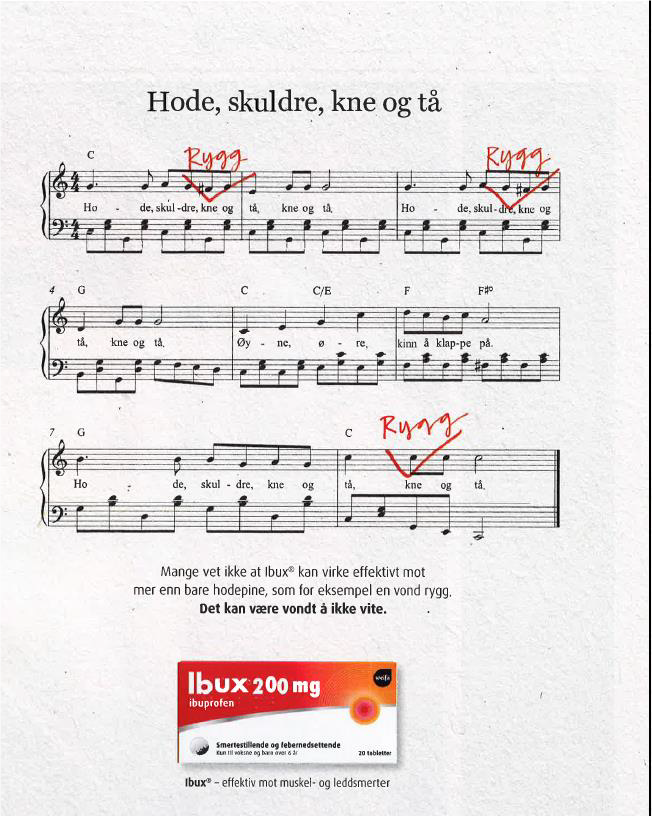 Vedlegg 1: «Hode, skulder, kne og tå». Reklame for Ibux.Gjør rede for virkemidlene i denne reklamen. Vurder deretter om den vil nå fram til målgruppen.Kommentar: Oppgaven er todelt. Du skal gjøre rede for de ulike virkemidlene og samspillet mellom dem i første del. Når du vurderer virkemidlene, må du si noe om hvem du mener reklamen er rettet mot. Lag overskrift selv.DisposisjonElevenes notater InnledningHer skal du kort presentere det du har skrevet om i hoveddelene (kan skrives etter hoveddelen er ferdig)Presenter avsender av reklamen og tekstvedleggetPresenter hvem målgruppa erHoveddelHer skal du svare på oppgaven. Del opp hoveddelen i ulike avsnitt hvor du tar for deg ulike deler av oppgavenGjør rede for patosGjør rede for etosGjør rede for logos AvslutningHer skal du kort oppsummere det du har skrevet om i hoveddelen. I avslutninga er det rom for noe personlig refleksjonOppsummer kort sentrale virkemidler du har skrevet om i hoveddelen, og hvordan samspillet mellom disse erVurder om reklamen når fram til målgruppa 